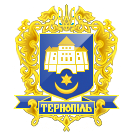 Тернопільська міська радаПОСТІЙНА КОМІСІЯз питань бюджету та фінансівПротокол засідання комісії №21від 13.08.2019р.Всього членів комісії: 	(8) Ібрагімов М.Р., Баб’юк М.П., Болєщук П.М., Зелінка Н.В., Ткаченко А.М., Сиротюк М.М., Яциковська О.Б., Костюк І.В.Присутні члени комісії: 	(5) Сиротюк М.М., Костюк І.В. Ібрагімов М.Р., Зелінка Н.В., Яциковська О.Б.Відсутні члени комісії:	(3) Ткаченко А.М. Баб’юк М.П., Болєщук П.М.Кворум є. Засідання комісії правочинне.На засідання комісії запрошені:Кучер Н.П. – начальник фінансового управління;Харів Н.Т. – заступник начальника організаційного відділу ради управління організаційно-виконавчої роботи.Головуючий – голова комісії Ібрагімов М.Р.ВИСТУПИВ: Ібрагімов М.Р., який запропонував сформувати порядок  денний наступним питанням:- Про перерозподіл бюджетних асигнуваньРезультати голосування за затвердження порядку денного: За – 5, проти-0, утримались-0. Рішення прийнято.ВИРІШИЛИ:		Затвердити порядок денний засідання комісії.Порядок денний: Перше питання порядку денного.СЛУХАЛИ: 	Про перерозподіл бюджетних асигнувань ДОПОВІДАЛА:	Кучер Н.П.ВИСТУПИВ:	Ібрагімов М.Р.Результати голосування: За –5, проти-0, утримались-0. Рішення прийнято.ВИРІШИЛИ:	Погодити проект рішення виконавчого комітету міської ради «Про перерозподіл бюджетних асигнувань».	Голова комісії						М.Р.Ібрагімов	Секретар комісії						Н.В.ЗелінкаПро перерозподіл бюджетних асигнувань